СОВЕТ ДЕПУТАТОВ 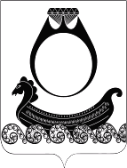 ГОРОДСКОГО ПОСЕЛЕНИЯПОСЁЛОК КРАСНОЕ-НА-ВОЛГЕ КРАСНОСЕЛЬСКОГО МУНИЦИПАЛЬНОГО РАЙОНА КОСТРОМСКОЙ ОБЛАСТИРЕШЕНИЕОт       28 октября 2022 г.                                                                                                                           № 129О внесении дополнений в решение Советадепутатов городского поселения поселокКрасное-на-Волге Красносельского муниципального района Костромскойобласти от 29.10.2021 года № 11 "О тарифах МУП «Благоустройство+» городскогопоселения поселок Красное-на-ВолгеКрасносельского муниципального районаКостромской области»В целях создания условий для реабилитации и социализации лиц, выполняющих (выполнявших) задачи в ходе специальной военной операции на территориях Украины, Донецкой Народной Республики и Луганской Народной Республики с 24 февраля 2022 года, и членов их семей, в соответствии с пунктом 6 части 1 статьи 26 Устава городского поселения, -Совет депутатов РЕШИЛ:         1. Внести в решение Совета депутатов городского поселения поселок Красное-на-Волге Красносельского муниципального района Костромской области от 29.10.2021 года № 11 "О тарифах МУП «Благоустройство+» городского поселения поселок Красное-на-Волге Красносельского муниципального района Костромской области» дополнение в следующей редакции:         Пункт 1.2 дополнить абзацем следующего содержания: "- участники специальной военной операции на территориях Украины, Донецкой Народной Республики и Луганской Народной Республики с 24 февраля 2022 года, и члены их семей".	2. Направить настоящее решение для подписания и официального опубликования главе городского поселения Недорезову В.Н.	3. Настоящее решение вступает в силу с момента официального опубликования и распространяется на правоотношения, возникшие с 01.11.2022 года.	4. Контроль за выполнением настоящего решения возложить на постоянную комиссию по бюджету (Тюрина О.Е.)       Глава городского поселения                                                                   В.Н. Недорезов       Председатель Совета депутатов                                                             Е.Г. Всемирнова